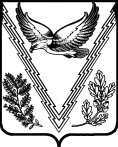 РЕШЕНИЕСОВЕТА ТВЕРСКОГО СЕЛЬСКОГО ПОСЕЛЕНИЯАПШЕРОНСКОГО РАЙОНА       от 20.02.2023г.                                                                                     № 131-рстаница ТверскаяОб утверждении прейскуранта гарантированного перечня услугпо погребению, оказываемых на территории Тверского сельского поселения Апшеронского районаВ соответствии с подпунктом 22 пункта 1 статьи 14 Федерального закона от 6 октября 2003 года № 131-ФЗ «Об общих принципах организации местного самоуправления в Российской Федерации», Федеральным законом от 12 января 1996 № 8-ФЗ «О погребении и похоронном деле», Законом Краснодарского края от 04 февраля 2004 № 666-КЗ «О погребении и похоронном деле в Краснодарском крае», Уставом Тверского сельского поселения Апшеронского района, в целях социальной защиты населения Тверского сельского поселения Апшеронского района Совет Тверского сельского поселения Апшеронского района р е ш и л:Утвердить прейскурант гарантированного перечня услуг по погребению, оказываемых на территории Тверского сельского поселения Апшеронского района согласно приложению.Признать утратившим силу решение Совета Тверского сельского поселения Апшеронского района от 07 февраля 2022 года № 87 «Об утверждении прейскуранта гарантированного перечня услуг по погребению, оказываемых на территории Тверского сельского поселения Апшеронского района».3. Контроль за исполнением настоящего решения возложить на главу Тверского сельского поселения Апшеронского района.4. Настоящее решение вступает в силу со дня его официального обнародования и распространяется на правоотношения, возникшие с 1 февраля 2023 года.Глава Тверского сельского поселенияАпшеронского района                                                                          С.О. ГончаровПРИЛОЖЕНИЕУТВЕРЖДЕНОрешением Совета Тверскогосельского поселенияАпшеронского районаот 20.02.2023г.  № 131-рПРЕЙСКУРАНТ гарантированного перечня услуг по погребению, оказываемых на территории Тверского сельского поселения Апшеронского района№п/пНаименование услугиЦена, руб.1Оформление документов, необходимыхдля погребения175,052.1Гроб стандартный, строганный, из материалов толщиной 25-32 мм., обитый внутри и снаружи тканью х/б с подушкой из стружки2316,442.2Инвентарная табличка деревянная с указанием Ф.И.О., даты рождения и смерти140,702.3Доставка гроба и похоронных принадлежностей по адресу, указанному заказчиком1007,743Перевозка тела (останков) умершего к месту захоронения1204,034Погребение умершего при рытье могилы вручную2848,155ИТОГО предельная стоимость гарантированного перечня услуг по погребению7692,11